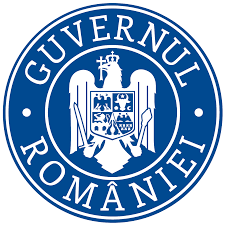 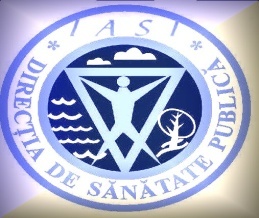                        Nr. 17382 din  07.07.2022              A N U N Ț     Având în vedere prevederile art. 41^1 din H.G. nr.286/2011 pentru aprobarea Regulamentului-cadru privind stabilirea principiilor generale de ocupare a unui post vacant sau temporar vacant corespunzător funcţiilor contractuale şi a criteriilor de promovare în grade sau trepte profesionale imediat superioare a personalului contractual din sectorul bugetar plătit din fonduri publice,  Direcția de Sănătate Publică a Județului Iași, organizează examen de promovare într–o funcție  pentru care este prevăzut un nivel de studii superior,  urmare a aprobării cererii salariatului  de către conducătorul instituției, astfel: Examenul constă în susținerea unei probe scrise care se va desfășura la sediul unității noastre din Iași, strada Vasile Conta nr.2-4, în data de  26 iulie 2022, ora 10,00 .Punctajul minim de promovare este de 50 de puncte.Rezultatul examenului de promovare se afișează la sediul unității și pe pagina noastră de internet, în termen de două zile lucrătoare de la data susținerii acestuia. Candidații nemulțumiți de rezultatul acestuia, pot depune contestație în termen de o zi lucrătoare  de la data afișării rezultatelor.BIBLIOGRAFIA/TEMATICA PENTRU EXAMENUL DE PROMOVARE ÎN GRAD  PROFESIONAL PERSONAL CONTRACTUALOrdin MS nr. 1078 din 27 iulie 2010 privind aprobarea regulamentului de organizare și funcționare și a structurii organizatorice ale direcțiilor de sănătate publică județene și a municipiului București, cu modificările și completările ulterioare;LEGEA nr. 16 din 2 aprilie 1996 (*republicată*)privind Arhivele Naționale;Legea nr.544 din 12.11.2001 privind iberul acces la informațiile de interes public, cu modificările și completările ulterioare; Legea nr.53/2003 - Codul muncii;Manualul de secretariat și asistență managerială – Coordonator Adina Berciu – Grăghicescu, Universitatea București 2003, care se găsește la link-ul: ebooks.unibuc.ro/StiinteAdm/secretariat/intro.htm.Relații suplimentare se pot obține la serviciul resurse umane din cadrul DSP Iași,  telefon:0232210900 int.218, e-mail runos@dspiasi.ro.DIRECTOR EXECUTIV,Dr. Cepoi Vasile                                                           Șef birou normare salarizare                                                                                   Ec. Laura ȘoldanNr. crtFuncția contractualăFuncția contractuală pe care promovează în urma absolvirii studiilor superioare de lungă duratăStructura funcțională1.Referent IAInspector de specialitate IICompartimentul secretariat și registratură 